Образец оформления отзыва Финуниверситета как ведущей организации по диссертацииведущей организации на диссертацию указать фамилию имя отчество (при наличии) автора диссертации на тему: «указать тему диссертации», представленную в диссертационный совет указать шифр совета на соискание ученой степени кандидата (доктора) указать отрасль наук наук по специальности указать шифр и наименование специальностиАктуальность темыОсновные результаты исследования и их новизнаЗначимость для науки и производства результатов, полученных автором диссертации Рекомендации по использованию результатов и выводов диссертации (для работ, имеющих прикладной характер обязательное наличие конкретных результатов, отражения конкретных организаций или сфер деятельности)Замечания по диссертацииОбщий вывод (Заключение о соответствии диссертации критериям, установленным Положением о присуждении ученых степеней, утвержденным постановлением Правительства Российской Федерации от 24 сентября 2013 г. № 842, и специальности в соответствии с Номенклатурой специальностей научных работников).Отзыв обсужден и одобрен на заседании Департамента указать название департамента / кафедры «указать название кафедры» Финуниверситета «____» ______________ 201_ г., протокол № _____.Руководитель Департамента указать название департамента /Заведующий кафедрой « указать название кафедры»Финансового университета,указать ученую степень, ученое звание			       подпись              	фамилия имя отчество											            полностью125993, Москва, ГСП-3, Ленинградский проспект, д. 49телефон и email департамента / кафедры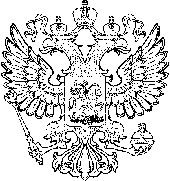 Федеральное государственноеобразовательное бюджетноеучреждение высшего образования«Финансовый университетпри ПравительствеРоссийской Федерации»(Финансовый университет)О Т З Ы В_____________ № _____________МоскваУТВЕРЖДАЮПроректор по научной работе,указать ученую степень, ученое звание_____________ указать Фамилию инициалы«___»_____________ 201_ г.Гербовая печать Финуниверситета